Wiregrass Ranch High School Seniors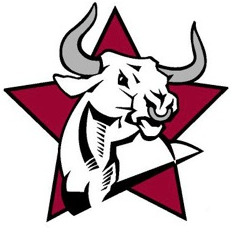 Class of 2024 TimelineUpdated 4/18/24  Class Sponsor:  	Anetta Sanchez	                  		Assistant Principal:  	  	Diamela Vergne  Senior Counselor: 	Shannon Cordero		        	College/Career Specialist: 	Kristine Hensley                      Senior Counselor: 	Whitney Willis*Seniors MUST be eligible for On-Track Bulls Pride Band in order to attend Homecoming, Grad Bash, Prom and/or to participate in any senior activites. In addition, any senior involved with a “Senior Prank” will be removed from all graduation activites and the Graduation ceremony.Graduation Information 2024Students’ First Day:	August 10, 2023(Thursday)Students Last Day:	May 24, 2024 (Friday)Memorial Day: 		May 27, 2024 (Monday)Graduation Day:	June 3, 2024 (Monday)		5:00 pm                        USF Yuengling CenterSenior Timeline 2023-2024Summer’23	Senior Pictures			https://www.giganteproductions.com/senior-packages-samplesSeniors should have scheduled their senior pictures by now. Otherwise, please contact Gigante Productions by 11/22/23.7/25-27	Student Parking Sale					9:00 am – 1:00pm			7/28/23	Parking Design Due					Due to Mrs. Packard at kpackard@pasco.k12.fl.us8/02/23	Senior Parking Painting					9:00 am – 2:00 pm8/04/23	Meet the Teacher					11:30 am – 3:30 pm	Semester 19/18/23	Homecoming Ticket Sales all week until sold out	All lunches9/20/23	Cap & Gown Presentation/Herf Jones 			10:06 – 10:59  		(Gym - Period 3)9/28/23	Cap & Gown Parent Order Night			6:00 pm – 8:00 pm 	CafeteriaOrder the Cap & Gown by going to https://herffjoneswestcentral.com  no later than 12/22/2310/09/23 	Homecoming Week Activities				All week10/13/23	Homecoming Football Game				7:30 pm10/14/23	Homecoming Dance					7:00 pm – 11:00 pm	WRHS Gym10/24/23	Senior Sunrise						6:25 am – 7:00 am	WRHS Football FieldBring your own blanket, crown and wear your senior shirt!Semester 21/11/24	Senior Expectations Meeting-Semester 2			10:06 am – 10:59 am	(Gym – Period 3)1/17/24	Senior Panoramic					10:06 am – Period 31/18/24	Grad Bash Ticket Sale begins				Check school calendar for dates/times		Price $198		(grad tickets sale will continue until 1/26 or until all tickets are sold – whichever comes first – no refunds)1/31/24	Payment of the Class of 2024 fee due date		Payment done through mystudent (class fee)4/08/24	Senior Spirit Week					all week – theme TBD4/13/24	Grad Bash 2024						Time:  2:00 pm – 4:00 am	Location:  Universal Studios4/25/24	Deadline for completion of all online classes/coursework.  Deadline for all DBA’s for eschool classes4/25/24	Herff Jones Graduation Announcements distribution	during all lunches	WRHS Cafeteria5/02/24	Academic Awards Night (for all grades)			6:00 pm – 8:00 pm	WRHS Gym5/03/24	Deadline for completion of all eschool/online courses exams		5/06/24	AP Exams startWeek 1 – 5/6 through 5/10Week 2 – 5/13 through 5/175/16/24	Senior District Finals Period 3 & Period 65/17/24	Senior District Finals Period 2 & Period 55/18/24	Prom 2024Time:	7:00 pm – 11:00 pm	Location:  Bryan Glazer Family JCCTickets:  $905/20/24	Senior District Finals Period 1 & Period 45/20/24	Senior Scholarship Night (by invitation only)		6:00 pm – 8:00 pm	WRHS Gym5/21/24	Senior District Finals Make-Ups5/23/24	Senior Grades Due		5/23/24	Senior Breakfast					9:00 am at The Venetian Event Center in Tampa5/23/24	MANDATORY Graduation Practice @ WRHS Gym	12:00 pm – 2:30 pm (dismissal after practice)5/23/24	Sand Pine Elementary School Clap Out			2:15 pm		Sand Pine ES5/23/24	Denham Oaks Elementary School Clap Out		3:15 pm		Denham Oaks ES5/24/24	Students’ Last Day5/24/24	MANDATORY Graduation Practice @ WRHS Gym	9:00 am – 12:00 pm (dismissal after conclusion)5/24/24	Senior Notification5/30/24	MANDATORY Graduation Practice @ WRHS Gym	9:00 am – 12:00 pm (dismissal after conclusion)6/03/24	Graduation @ USF Yuengling Center			5:00 pm		(Seniors must be at the Yuengling center by 4:00 pm)Dates to be announced:Senior Checkout forms distributedSenior Checkout/Cap & Gown distribution – all lunchesCap Decorating agreements are due at senior checkpoutTimeline will be updated as information becomes available (TBA).